Santiago Veiga Fernández, PhD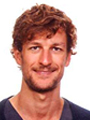 Calle Cruz del Sur, 12, 3 derecha28007 Madrid (Spain)+34 616001953santi.veiga@fmn.essantiago.veiga@upm.es
Topic: From complicated biomechanics to meaningful practiceBorn in Lugo (Spain), 36 years old and married to Fátima Arnanz (English teacher), presently living in Madrid (Spain). Have been a competitive swimmer at the national level until 2002.Technical Director of the Madrid Swimming Federation for the last couple of Olympic cycles and coach of the Olympic Semifinalist (2016) and World Junior Champion (2015) Hugo González de Oliveira.In 2015 was awarded for Best Swimming Coach by the Spanish National Swimming Coaches Association. Degree in Sport Sciences (2005) from the University La Coruña (Spain) (where I was awarded for the Outstanding Graduate of the Year 2005). PhD (Hons.) on Sports Performance (2010) for the University Castilla-La Mancha (Spain).Level 3 certified Swimming Coach for the Spanish Swimming Federation (from 2005). Part-time Associate Professor at the Technical University of Madrid from 2011 to present, in the areas of sports biomechanics and skill acquisition. Participate in different research projects like the official competition analysis of the 2012 London Paralympic Games and the 2013 Barcelona World Swimming Championships and also to commence a new research line, with several international publications both on scientific journals (see the list below) and informative publications (see the following links): http://www.swimmingscience.net/2016/04/dolphin-kicks-elite-swimmers.htmlhttp://motherboard.vice.com/read/michael-phelps-gold-medal-dolphin-kick-turnhttp://www.swimmingscience.net/2014/01/friday-interview-dr-santi-veiga.html- Veiga, S., Roig, A., Gómez-Ruano, M.A. (2016). Do faster swimmers spend longer underwater than slower swimmers at World Championships?. European Journal of Sport Science. pp. 1 - 8.- Veiga, S., Roig, A. (2016). Effect of the starting and turning performances on the subsequent swimming parameters of elite swimmers. Sports Biomechanics. pp. 1 - 11.- Veiga, S., Roig, A. (2015). Underwater and surface strategies of 200 m world level swimmers. Journal of Sports Sciences. pp. 766 - 771.- Veiga, S., Cala, A., González-Frutos, P., Navarro, E. (2014). Comparison of starts and turns of national and regional level swimmers by individualized-distance measurements. Sports Biomechanics. 13 - 3, pp. 285 - 295.- Veiga, S., Mallo, J., Navandar, A., Navarro, E. (2014). Effects of different swimming race constraints on turning movements. Human Movement Science. 36 - null, pp. 217 - 226.- Veiga, S., Cala, A., Mallo, J., Navarro, E. (2013). A new procedure for race analysis in swimming based on individual distance measurements. Journal of Sports Sciences. 31 - 2, pp. 159 - 165.- Veiga, S., Cala, A., Mallo, J., Navarro, E. (2013). Kinematical Comparison of the 200 m Backstroke Turns between National and Regional Level Swimmers. Journal of Sports Science And Medicine. 12, pp. 730 - 737.- Veiga, S. (2016). Técnica de los Estilos. Fase Común I. 5-113, Escuela de Entrenadores de Natación, 2016. (Official book of the Swimming Coaches Diploma at the Royal Spanish Swimming Federation).